Телефони «Гарячих ліній»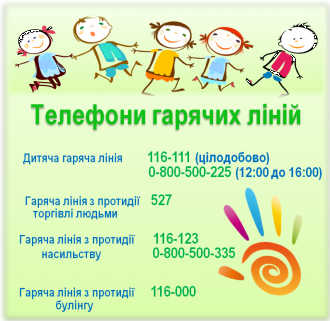 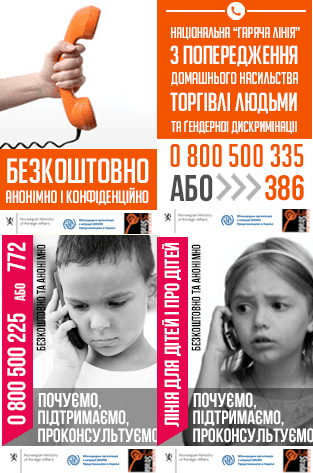 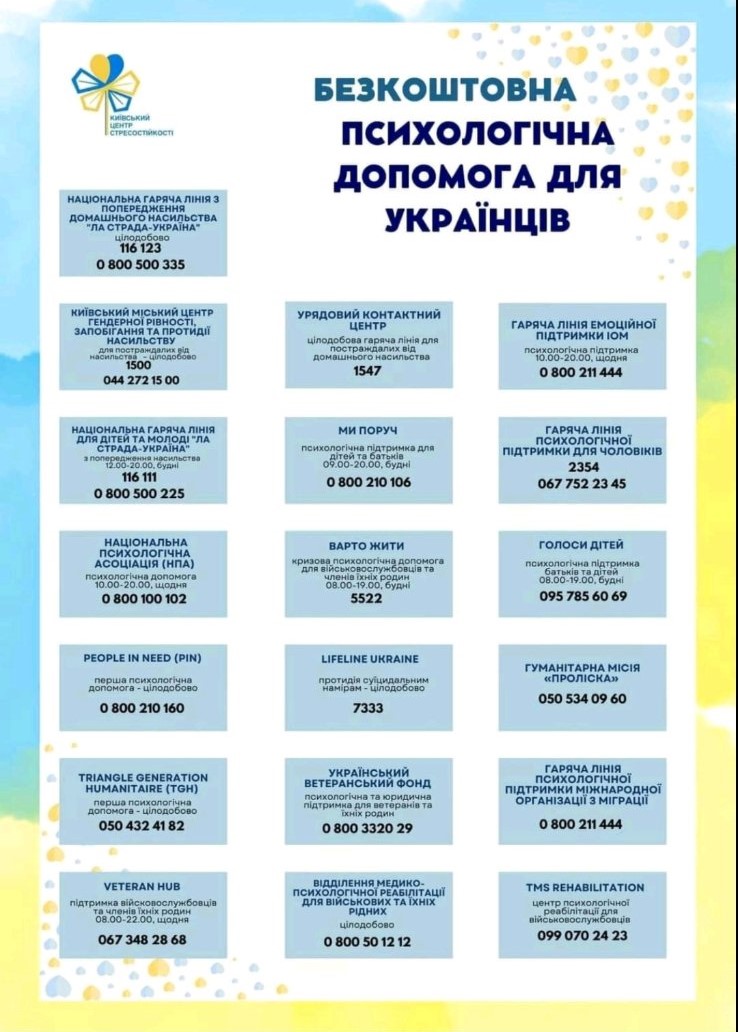 